UNIVERSIDAD DE EL SALVADOR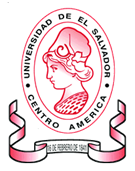  FACULTAD DE INGENIERÍA Y ARQUITECTURAADMINISTRACIÓN ACADEMICACAMBIO DE CARRERAReglamento de la Gestión Académico-Administrativa de la Universidad de El Salvador.Art. 156 Todo estudiante matriculado en la Universidad de El Salvador, tiene el derecho a cambiar de carrera, sea este en la misma o diferente Facultad, siempre que cumpla con los requisitos regulados en el Reglamento de la Gestión Académico-Administrativa, hasta un máximo de dos cambios. Artículo 157. Todo estudiante para tener derecho al cambio de carrera debe cumplir con los siguientes requisitos:1) Haber estado matriculado como mínimo durante un año académico e inscrito Unidades de Aprendizaje al menos   durante un ciclo académico.2) Tener aprobado al menos el 20 por ciento del total de las Unidades de Aprendizaje inscritas desde su ingreso.3) No poseer unidades de aprendizaje reprobadas en última matrícula, que sean obligatorias en la carrera solicitada o que resultaren equivalentes de acuerdo a lo establecido en el plan de estudio; y 4) No tener pendiente el cumplimiento de sanción disciplinaria.El cambio de carrera no podrá ser concedido a ningún estudiante que lo solicite para el mismo año de su ingreso.Art. 158Trámite de Cambio de Carrera.Deberá realizarse en el período señalado en el calendario de actividades académico administrativas aprobado por el Consejo Superior Universitario. La solicitud deberá ser presentada por el interesado en la Administración Académica de la Facultad a la que solicite el cambio. Art.159.El estudiante que solicite cambio de carrera en diferente Facultad, deberá presentar la siguiente documentación:a) Solicitud de trámite con la respectiva justificación;b) Original y fotocopia de documento Único Estudiantil; c) Solvencias de bibliotecas, materiales y equipos de acuerdo a la carrera; e) Constancia de no tener pendiente el cumplimiento de sanción disciplinaria, emitida por  el Secretario de la Facultad.Los comprobantes de los requisitos exigidos en el inciso anterior, deberán ser firmados y sellados por las autoridades competentes. Cuando no implique cambio de Facultad deberá cumplir con lo establecido en los literales “a” y “e”.Para solicitar el cambio el estudiante deberá estar solvente en relaciona pagos y matriculas de escolaridad. Quedan exentos del cumplimiento de este requisito los estudiantes becarios, trabajadores, hijo de trabajador y representantes ante órganos de gobierno de la Universidad de El Salvador. DE LAS EQUIVALENCIASArtículo 168. Las equivalencias de Unidad de Aprendizajes pueden ser: internas o externas. a) Las internas: comprenden las Unidad de Aprendizajes cursadas y aprobadas, que se tramitan al interior de una Facultad o entre Facultades; yb) Las externas: son aquellas que se gestionan de Unidad de Aprendizajes cursadas y aprobadas en otras universidades establecidas legalmente en el país o en el extranjero.Se deberá considerar para aplicar las equivalencias, las Unidades de Aprendizaje reprobadas en la carrera previa.MÁXIMO DE EQUIVALENCIAS.Artículo 169. El estudiante que ingrese por equivalencias a una carrera, se le otorgara como máximo de equivalencias el 70 por ciento de las Unidades Valorativas de la carrera a estudiar, siempre que la homologación de los programas de estudio arroje un 80 por ciento de equivalencia de contenidos.EQUIVALENCIAS INTERNAS.Artículo 170. Cuando al estudiante se le autorice su cambio de carrera, podrá solicitar las equivalencias de las Unidades de Aprendizajes pertinentes.El graduado de la Universidad de El Salvador que sea admitido en una nueva carrera, podrá solicitar equivalencias de Unidades de Aprendizajes cursadas en la carrera anterior.PROCEDIMIENTO DE EQUIVALENCIAS.Artículo 171. Cuando el cambio de carrera se origina en la misma Facultad y éste fuera favorable y existieran Unidades de Aprendizajes equivalentes en ambos planes de estudios; la equivalencia respectiva se aplicará de oficio, en coordinación con el Departamento o Escuela correspondiente; la Administración Académica de Facultad enviará el informe a la Junta Directiva para que ésta ratifique las equivalencias.Artículo 172. El estudiante que realice cambio de carrera entre Facultades de la Universidad de El Salvador, se le aplicará el procedimiento de equivalencia de las Unidades de Aprendizaje cursadas y aprobadas que resulten equivalentes en el plan de la nueva carrera. Para las equivalencias de Unidades de Aprendizaje cursadas y aprobadas en otras Facultades, se deberá anexar los programas respectivos. CARRERAS QUE IMPARTE  ESTA FACULTAD	INDICACIONES PARA ELABORAR SOLICITUD CAMBIO DE CARRERAUtilice nuestro formato (pág. 4)	 Sobrescriba la información personal en los espacios correspondientesImprima en papel bond tamaño carta, letras color negro.NO RECIBIREMOS SOLICITUDES ELABORADAS A MANO.ESTUDIANTES DE ESTA FACULTAD DE PRESENTAR Solicitud de trámite con la justificación del caso en el espacio correspondiente (pág.4)Constancia de no tener pendiente el cumplimiento de sanción disciplinaria, emitida por el Secretario de la Facultad. ESTUDIANTES DE OTRA FACULTAD DEBEN PRESENTAR:Solicitud de trámite con la justificación del caso (pág. 4)Original y fotocopia de F-2Original y copia de Documento Único Estudiantil (un solo frente, al 150% de ampliación)Solvencia de Biblioteca de la Facultad de procedencia, Solvencia de la Biblioteca Central, Solvencia de Material y Equipo de laboratorioConstancia de no tener pendiente el cumplimiento de sanción disciplinaria, emitida por el Secretario de la Facultad de origen. Solvencia de pago de Matrículas y Cuotas de Escolaridad (tramitar en ACME)Según el caso:         - Estudiantes Activos                                 hoja de Inscripción asignaturas del ciclo vigente         - Estudiantes que solicitaron retiro oficial       Comprobante de Activación Solicitud de equivalenciasUtilice nuestro formato (pág. 5)Programas firmados y sellados de asignaturas aprobadas y reprobadas.NO RECIBIREMOS SOLICITUDES INCOMPLETASCiudad Universitaria, ___ de __________de 201_.Señores Miembros de Junta DirectivaFacultad de Ingeniería y ArquitecturaPresente.Yo, ________________________, _________________________, carné No. _______		apellidos 					nombres de la especialidad de _________________________________________, atentamente					nombre completo de la carrera actual solicito CAMBIO DE CARRERA A _________________________________________,  					      (nombre completo de la carrera de esta Facultad a la que solicita cambio)para ser efectivo a partir del ciclo __ año 201_. Las causas que justifican la presente son: _____________________________________________________________________________________________________________________________________________________________________________________________________________.Si me aprueban esta solicitud será: Primer Cambio de CarreraSegundo Cambio de CarreraCarreras anteriores ________________________, ___________________________En espera de una resolución favorable me suscribo de ustedes.Atentamente. F.________________________AlumnoDomicilio: ______________________________________________________________Teléfono: __________  Celular: ______________	 e-mail: _____________________Ciudad Universitaria, ___ de ________ del 201_.-Señores Miembros de Junta Directiva Facultad de Ingeniería y ArquitecturaPresente.estudiante de la Facultad de ___________________________________ especialidad de ______________        _________________________  , manifiesto que he presentado solicitud de cambio de carrera para el ciclo __ 201_ para la especialidad de  ___________________________________________, por lo cual solicito que de ser concedido el cambio de carrera, sean tramitadas las  EQUIVALENCIAS de las asignaturas cursadas en la carrera de procedencia. Anexo programas de asignaturas aprobadas y reprobadas.En espera de una solución favorable a, se suscribe de ustedes.Atentamente.F: ____________________________Alumno.Dirección: _________________________________________________________.Teléfono:   __________	Celular: __________	e-mail:_______________CARRERACODIGOARQUITECTURAA10507INGENIERÍA CIVILI10501INGENIERÍA INDUSTRIALI10502INGENIERÍA MECANICAI10503INGENIERÍA ELECTRICAI10504INGENIERÍA QUÍMICAI10511INGENIERÍA DE ALIMENTOSI10511INGENIERIA DE SISTEMAS INFORMATICOSI10515Yo, ,Carné No. Apellidos                                    nombres